PROJECT TITLEPROJECT DURATION (eg 2022-2023)AUSTRALIAN FLORA FOUNDATION OBJECTIVES ADDRESSED (see http://aff.org.au/grants/grant-criteria/)INVESTIGATOR DETAILSORGANISATION DETAILSPROJECT OBJECTIVES AND SIGNIFICANCE Describe the project’s objectives and significance (250 words maximum)PROJECT DESIGN AND METHODS Describe the project’s approach, including design and methods (500 words maximum)INVESTIGATOR CAPABILITY Provide evidence of the investigator’s capability to undertake the proposed research and deliver on the objectives (eg papers published, relevant reports and conference presentations). For students, please provide details of how the proposed project aligns with your thesis topic.PRELIMINARY BUDGET Provide details and justification of proposed expenditureAre you a member of the Australian Flora Foundation? (yes/no). If you are not a member please attach the grant application administrative fee form ($55) (http://aff.org.au/wp-content/uploads/grant-application-administration-fee-26_6_17.pdf). Membership is $33 p.a. and members are not required to pay the grant application administrative fee (http://aff.org.au/join-aff/become-a-member/).SIGNATUREDATE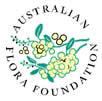 Preliminary Research Application FormNameEmailStudent (YES/NO, if yes please indicate Honours, Masters, PhD)Student Supervisor(s)Organisation nameAdministrative contact nameAdministrative contact positionAdministrative contact email20222023Details and justificationPersonnelConsumables & travelTOTAL